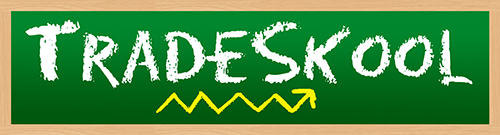 Name: ________________________						Date:__________Fill in the blank to find what kind of superfood Tumercy is._ U R _ E R _  CR _ S E M _ _ Y_ R O _ C _ L IB _ E _What is Tumercy’s second most powerful vitamin?NiacinFolateVitamin CManganeseWhat vitamin has less power than the Tumercy’s second most powerful vitamin? Vitamin CFolateVitamin KNiacinRewrite to uncover Tumercy’s most powerful vitamin. Hint: It’s written backwards! Nivalfobir6B NimativK NimativEtalofWhat is Tumercy’s second most powerful mineral?PotassiumIronManganeseCalciumWhich Mineral is more powerful than Tumercy’s second most powerful mineral? PhosphorusPotassiumCopperManganeseRewrite to discover Tumercy’s third most powerful mineral. Hint: It’s written backwards!ReppocEsenagnamNoriMuissatopTumercy is on the ________________ team.SeedFruit HerbVegetableWhat does Tumercy’s superpower help with?Blood Flow Bone HealthSwellingPainWhat is the serving size on Tumercy’s trading card? 2 Heads1 Tsp., Ground1 Cup ¼ Ounce If you had double Tumercy’s size, how many calories would you have?1		141023Fill in the blank to discover what continent Tumercy is from._M_R _ I _ AE _R_ _ E A _ I __ O _ T_   A _ _R I _ ASolve the math equation in order to find Tumercy’s correct energy.15 - 866 ÷ 647 - 402 x 1       14. Which altered state does Tradeskool suggest to maximize Tumercy’s flavor?Marrakesh Vegetable CurryTossed in a Fruit SaladSprinkled over Wedged Baked PotatoesSteamed and Sprinkled with Lemon Juice and Sea SaltWhat is the main body part used in Tumercy’s special move?BackAbsArmsShoulders